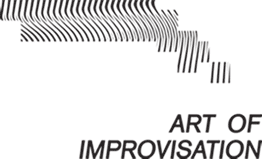 KARTA ZGŁOSZENIAKREACJE - PRZEGLĄD/ZDERZENIA

KONKURS DLA ARTYSTÓW IMPROWIZUJĄCYCH w ramachART OF IMPROVISATION Creative Festival/ 9-11 czerwca 2016Uzupełnioną Kartę Zgłoszenia należy wysłać wraz z płytą DVD/CD do 6.05.2016 r. W przypadku zgłoszenia mailowego należy do plików/linków dołączyć skan uzupełnionej Karty Zgłoszenia, a w przypadku zakwalifikowania się do KREACJI oryginał dostarczyć osobiście po przybyciu do
siedziby Organizatora. 
1.  nazwa wykonawcy/zespołu/grupy*:

--------------------------------------------------------------------------------------------------------------------------------------------------------------------------
2. rodzaj występu: 

--------------------------------------------------------------------------------------------------------------------------------------------------------------------------
3. dane wykonawcy/poszczególnych członków

      imię i nazwisko			data urodzenia:

--------------------------------------------------------------------------------------------------------------------------------------------------------------------------
      adres:

--------------------------------------------------------------------------------------------------------------------------------------------------------------------------
      e-mail:			nr telefonu:

--------------------------------------------------------------------------------------------------------------------------------------------------------------------------
      instrumentarium (lub inne wykorzystane rekwizyty)




* w zależności od ilości wykonawców  pkt. 3 należy skopiować i wypełnić według wzoru powyżej

--------------------------------------------------------------------------------------------------------------------------------------------------------------------------
4. nośnik zgłoszonego materiału:  płyta CD / płyta DVD / LINK / PLIK*
* właściwe zakreślić
--------------------------------------------------------------------------------------------------------------------------------------------------------------------------
5. rider techniczny:





/Organizator zapewnia wyłącznie pianino i perkusję – poza talerzami, werblem i stopą/. Inne instrumenty i rekwizyty
 – we własnym zakresie /

6. czas montażu				czas prezentacji:

--------------------------------------------------------------------------------------------------------------------------------------------------------------------------




Biorąc udział w konkursie KREACJE oświadczam, że:a) zgodnie z Ustawą z dnia 29.08.1997 r. o ochronie danych osobowych (Dz.U. Br 133 poz.883), wyrażam zgodę na umieszczenie moich danych osobowych w bazie CK AGORA, udostępnienie ich w publikacjach o działalności kulturalnej, a także ich przetwarzanie. b) wyrażam zgodę na rejestrację obrazu (w szczególności mojego wizerunku) oraz dźwięku, a także bezpłatne ich wykorzystanie bez ograniczeń czasowych i terytorialnych, w celach promocyjnych i marketingowych,  przez Organizatora i patronów medialnych na dowolnym nośniku (m.in. audio/video/magnetycznym/optycznym) na wszystkich polach eksploatacji, a w szczególności: użyczenie, zwielokrotnianie, publiczne odtwarzanie i rozpowszechnianie fragmentów lub całości – do celów dokumentacyjnych, promocyjnych projektu oraz działalności Organizatora, na stronach internetowych, dowolnych mediach (Ustawa z dn. 4 lutego 1994 r. o prawie autorskim i prawach pokrewnych (tekst jednolity Dz.U. z 2000 r. Nr 80, poz.904, z późniejszymi zmianami); wprowadzanie do pamięci komputerów i innych urządzeń oraz przetwarzanie.c) znam i akceptuję warunki Regulaminu KREACJI / ZDERZEŃ.------------------------ dn -----------------  r. 				PODPISY wykonawcy/wszystkich członków zespołu			

							-----------------------------------------------------------------------------	
	-----------------------------------------------------------------------------
	-----------------------------------------------------------------------------Centrum Kultury AGORA / Ul. Serbska 5a / 51-111 Wrocław / www.ckagora.pl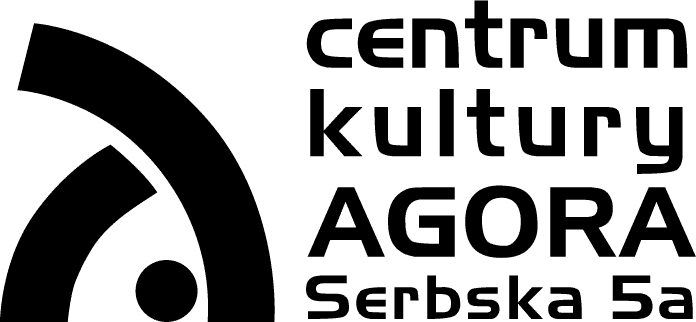 